Цели урока: развитие наблюдательности, учить  сравнивать предметы по количеству и  по размеру.Оборудование учителя: слайд-шоу «Найди 10 отличий»,  задачи в картинках и  стихах;  наглядный  дидактический материал ( домики, собачки, мячи на магнитах; матрёшки,  бабочки, цветы ), таблица «Эталон», таблица «Рефлексия»Оборудование ученика: рабочая тетрадь «Готовимся к школе», цветные карандаши, квадратики для рефлексии.		1                                Ход занятия    1.Оргмомент                                                                  Сообщение темы: «Больше, меньше, одинакового размера» и  плана занятия.                     - Развитие внимания и наблюдательности	- Развитие логического мышления                     - Работа с дидактическим материалом                      - Работа в тетради                      - Итог урока2. Развитие внимания и наблюдательности          ( Работа проводится в парах - родитель и ребёнок. ) К доске приглашаются 2 пары. Учитель показывает слайд-шоу «Найди 10 отличий»,  пары находят их и зарабатывают соответствующее количество баллов.         2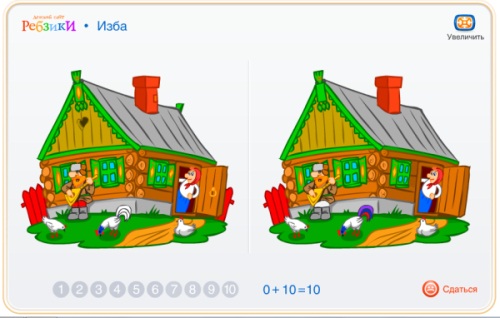 3. Развитие логического мышления (устный счет)( Работа проводится в группах - мальчики и девочки)Учитель показывает слайд - шоу задачи в картинках и стихах, а дети дают ответы и зарабатывают баллы.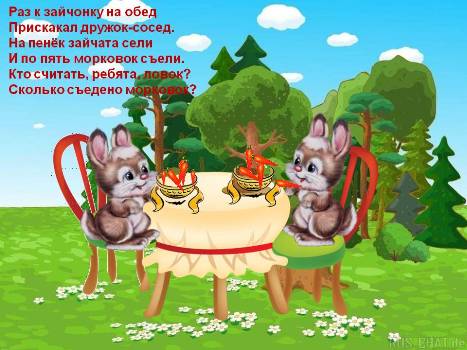 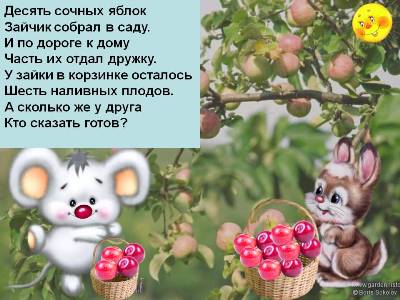 	3
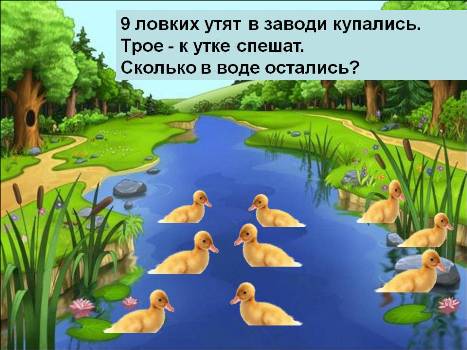 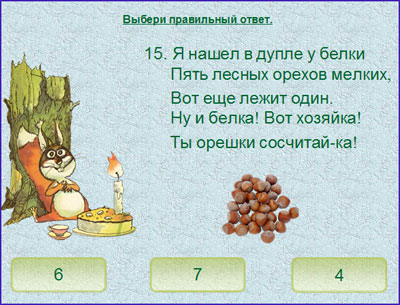 	44.Работа с дидактическим материалом.А) Сравнение предметов по количеству- Каких домиков больше? Каких меньше? На сколько? (Зелёных домиков больше, чем оранжевых на 3)- Докажи.(Оранжевых домиков столько же, сколько и зеленых, только на 3 меньше)- Каких собачек больше? Каких меньше? На сколько?( Аналогичные объяснения )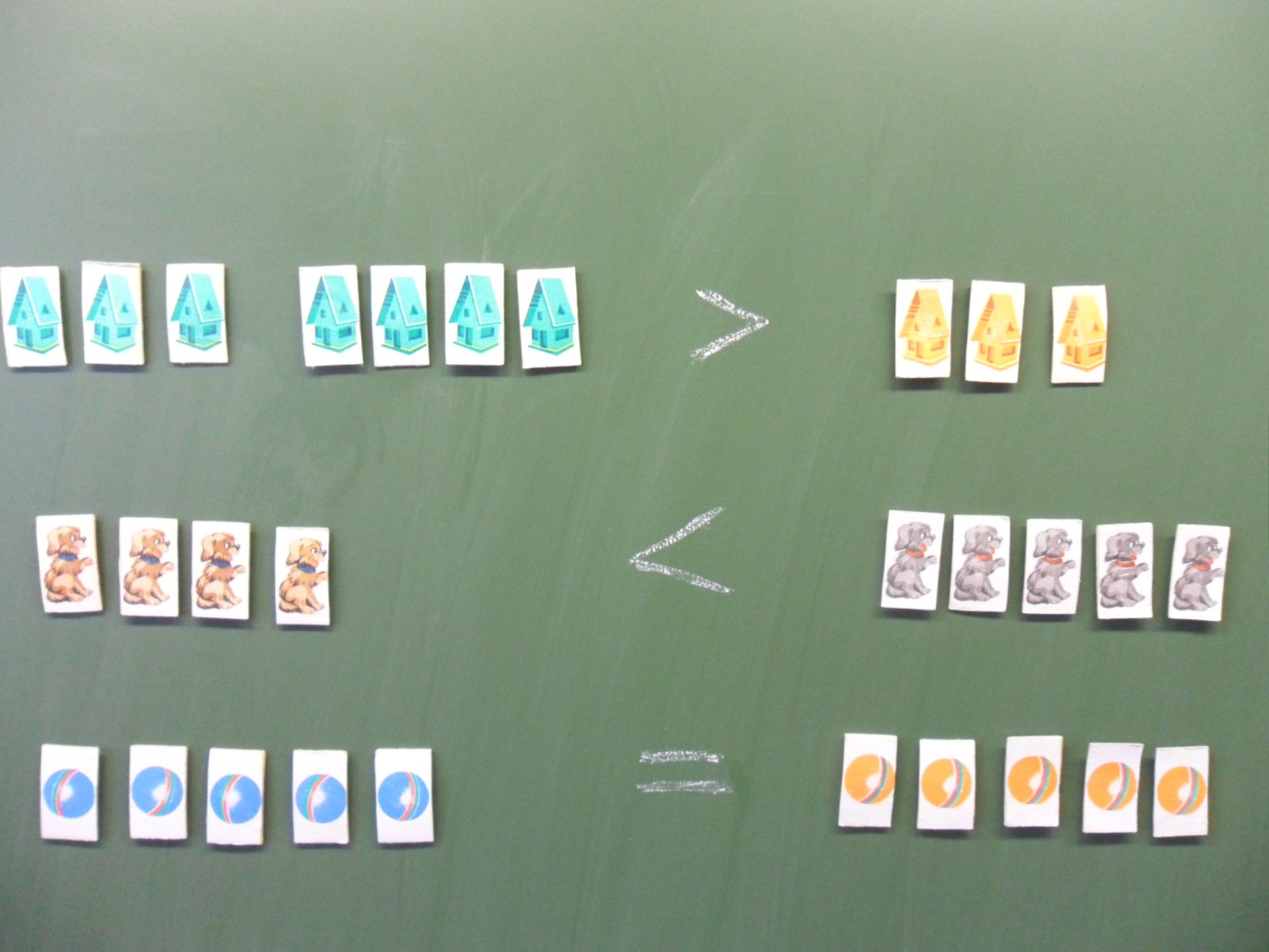 - Каких мячей больше? Каких меньше?(Мячей одинаковое количество)- Как на письме мы обозначаем слова больше, меньше, равно?( Ребёнок мелом делает запись на доске)Б) Сравнение предметов по величине-Какой цветок больше? Какой меньше? Почему?(Дети путём сравнения, доказывают правильность ответа)- Какая рыбка больше? Какая меньше? Почему?  (Аналогичные рассуждения)-Найди одинаковые по величине предметы 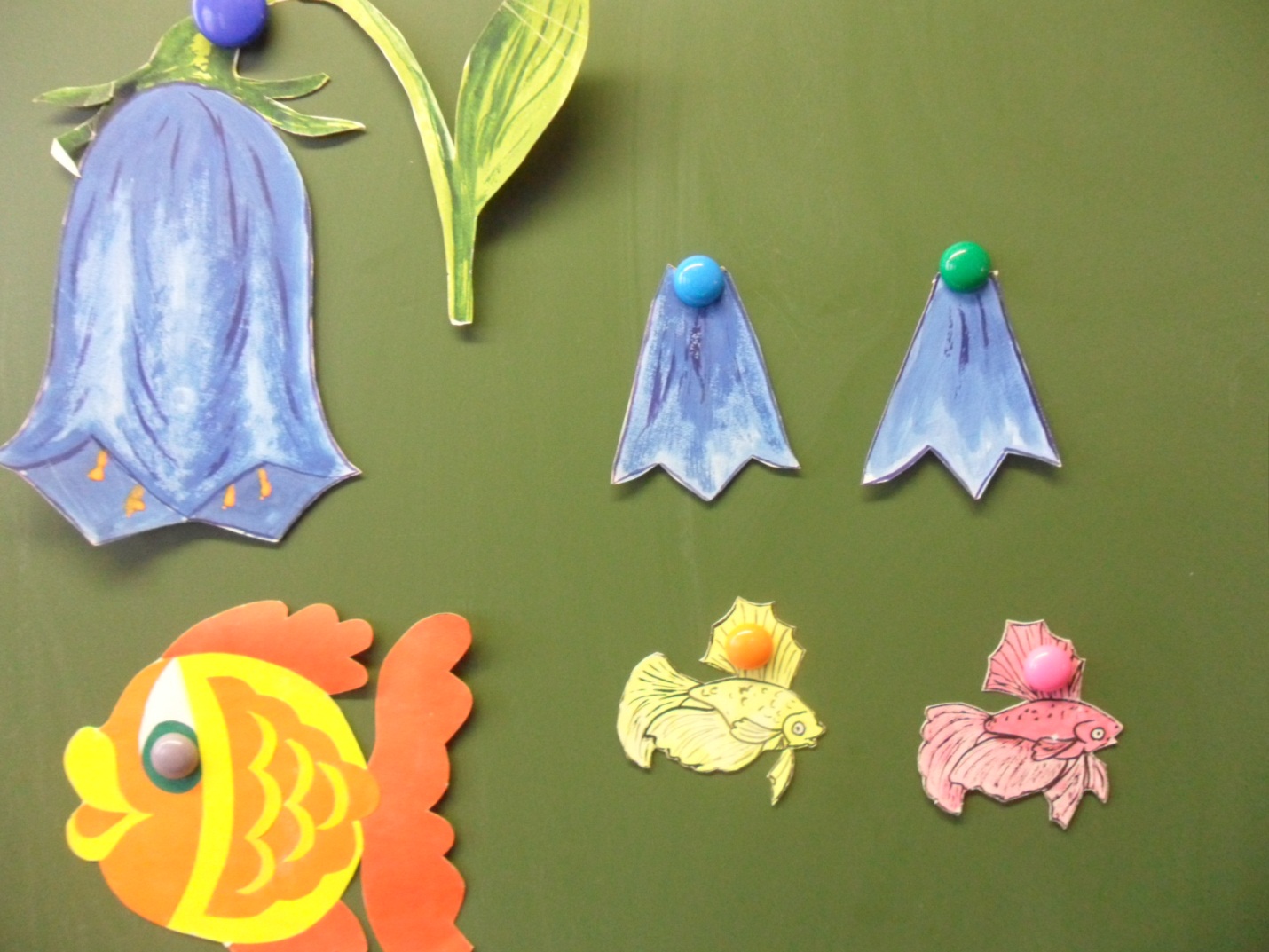 6665.Работа в тетрадях на печатной основе.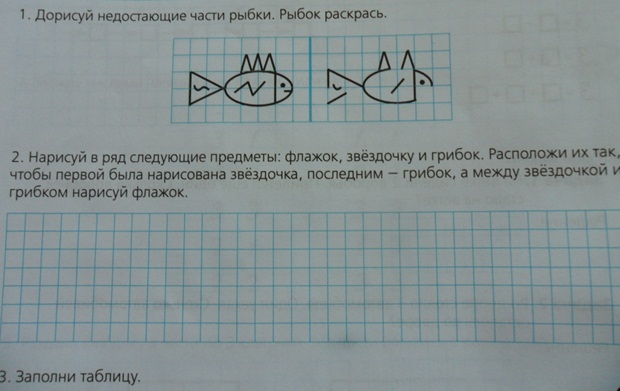 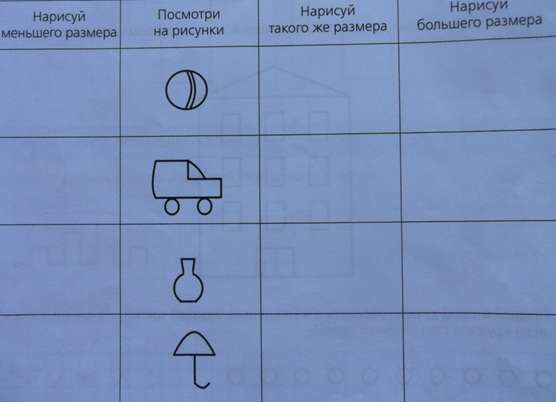 76. Подведение итогов-Учитель показывает таблицу «Эталон».Дети сравнивают свои результаты с образцом.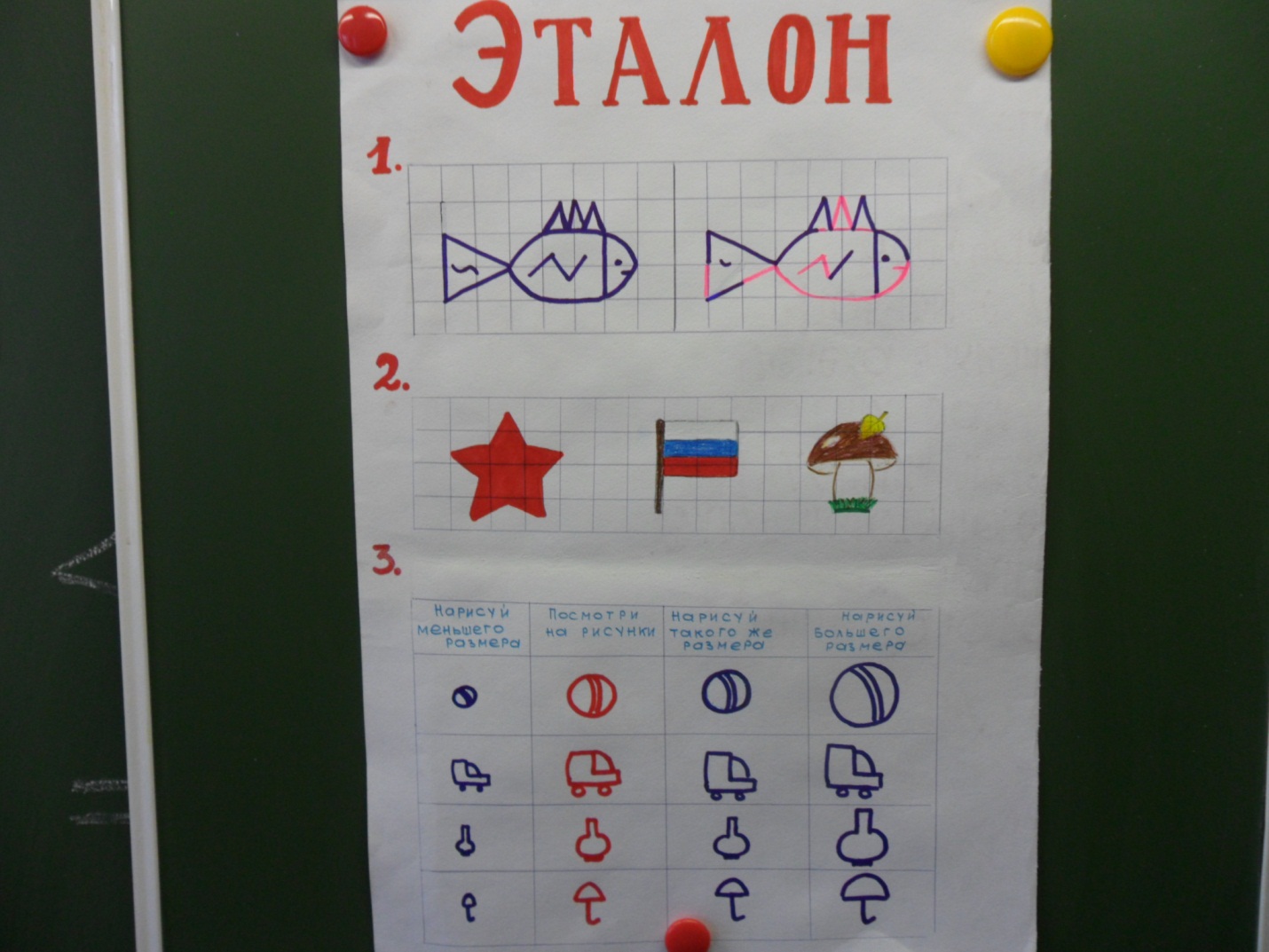 -Рефлексия  (Учитель предлагает детям сделать  самоанализ урока и нарисовать на квадратике соответствующее выражение  смайлика)	8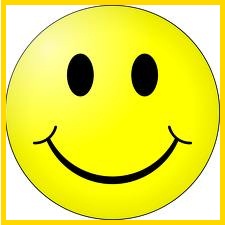 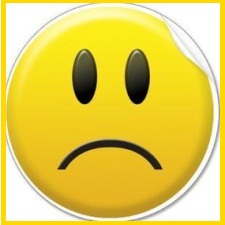 